ГОСТ 9066-75 Шпильки для фланцевых соединений с температурой среды от 0 °С до 650 °С. Типы и основные размеры (с Изменениями N 1, 2)
ГОСТ 9066-75

Группа Г18
МЕЖГОСУДАРСТВЕННЫЙ СТАНДАРТ


ШПИЛЬКИ ДЛЯ ФЛАНЦЕВЫХ СОЕДИНЕНИЙ С ТЕМПЕРАТУРОЙ СРЕДЫ ОТ 0 °С ДО 650 °С

Типы и основные размеры

Studs for flanged connections with medium temperature from 0 °С to 650 °С. Typеs and main dimensionsМКС 23.040.60Дата введения 1976-01-01
Постановлением Государственного комитета стандартов Совета Министров СССР от 28 марта 1975 г. N 794 дата введения установлена 01.01.76     
     
     Ограничение срока действия снято по протоколу N 5-94 Межгосударственного совета по стандартизации, метрологии и сертификации (ИУС 11-12-94)
           
     ВЗАМЕН ГОСТ 9066-69
     
     ИЗДАНИЕ (ноябрь 2003 г.) с Изменениями N 1, 2, утвержденными в июне 1980 г., декабре 1985 г. (ИУС N 9-80, 4-8).
     
     
     
           1. Настоящий стандарт распространяется на шпильки односторонние и двусторонние для фланцевых соединений паровых и газовых турбин, паровых котлов, трубопроводов и соединительных частей, арматуры, приборов, аппаратов и резервуаров с температурой среды от 0 °С до 650 °С.
     
     Стандарт не распространяется на фланцевые соединения объектов, подведомственных Госгортехнадзору СССР, с условным давлением  менее 4 МПа (40 кгс/см).
     
     (Измененная редакция, Изм. N 1).
     2. Шпильки должны изготовляться следующих типов:
     
     А - шпилька сплошная с одинаковыми номинальными диаметрами резьбы и гладкой части, применяемая для фланцевых соединений трубопроводов паровых котлов, паровых и газовых турбин, арматуры, приборов и резервуаров с температурой металла менее или равной 300 °С;
     
     Б - шпилька сплошная с номинальными диаметрами резьбы, большими номинального диаметра гладкой части, применяемая для фланцевых соединений турбин, трубопроводов и соединительных частей паровых котлов, паровых и газовых турбин, арматуры, приборов, аппаратов и резервуаров с температурой металла свыше 300 °С;
     
     В - шпилька с осевым отверстием по всей длине, с номинальными диаметрами резьбы, большими номинального диаметра гладкой части, и выступом четырехгранным "под ключ", затягиваемая с нагревом, применяемая для разъемов корпусов цилиндров паровых и газовых турбин, стопорных и регулирующих клапанов с контролируемым затягом шпильки и температурой металла от 0 °С до 650 °С;
     
     Г - шпилька с осевым отверстием по всей длине, с номинальными диаметрами резьбы, большими номинального диаметра гладкой части, и цилиндрическим выступом на ввинчиваемом конце, затягиваемая с нагревом, применяемая для разъемов корпусов цилиндров паровых и газовых турбин, стопорных и регулирующих клапанов, арматуры с контролируемым затягом шпильки и температурой металла от 0 °С до 650 °С;
     
     Д - шпилька с осевым отверстием по всей длине, с номинальными диаметрами резьбы, большими номинального диаметра гладкой части, затягиваемая с нагревом, применяемая для разъемов корпусов цилиндров паровых и газовых турбин, трубопроводов и соединительных частей, арматуры, стопорных и регулирующих клапанов с контролируемым затягом шпильки и температурой металла от 0 °С до 650 °С.
     3. Размеры шпилек должны соответствовать указанным на черт.1-3 и в табл.1, 2.
     
     Черт. 1. Тип А; Тип БТип А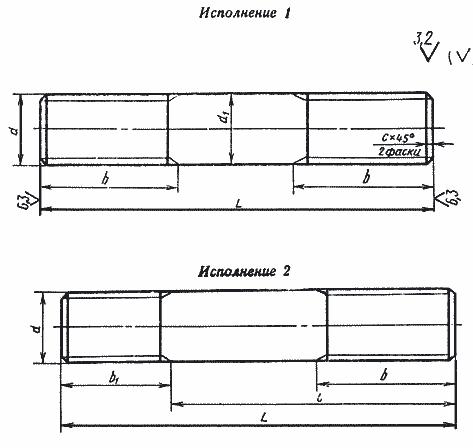 Тип Б
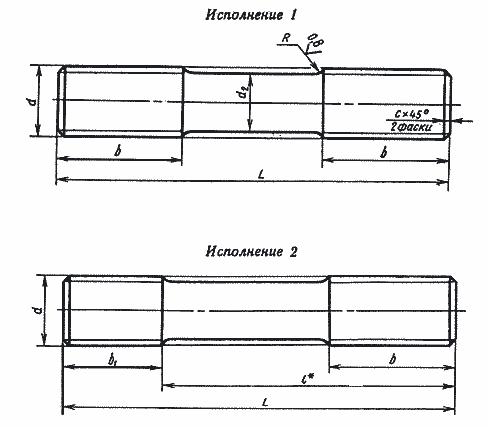 Черт.1______________
     * Размер для справки.
     
     Черт. 2. Тип ВТип В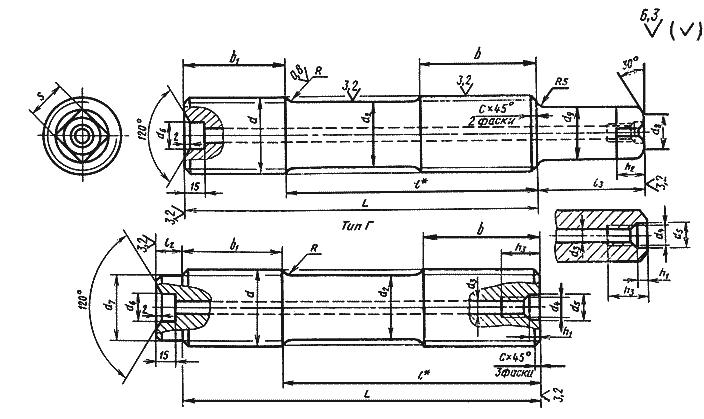 Черт.2______________
     * Размер для справки.
   Черт. 3. Тип ДТип Д

Исполнение 1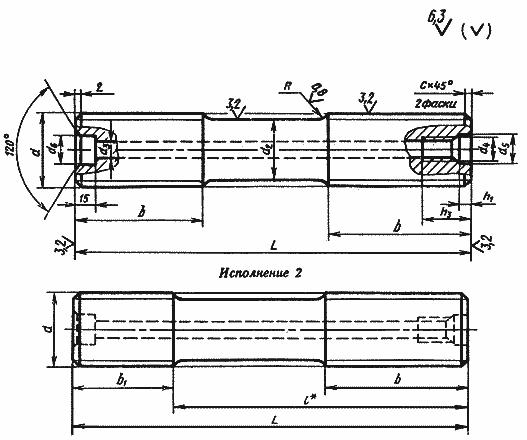 
Черт.3______________
     * Размер для справки.
 Таблица 1ммПродолжение
ммПримечания:
     1. Шпильки с размерами, заключенными в скобки, по возможности не применять.
     2. Диаметр гладкой части  шпилек типа А с мелкой резьбой, выполняемой накаткой, при >52 мм должен быть равен среднему диаметру резьбы. Допускается диаметр гладкой части шпилек типов Б, В, Г и Д выполнять размером среднего диаметра резьбы, выполненной методом накатки.
     3. Размеры радиусов перехода  и концевых фасок не распространяются на шпильки, резьба которых выполняется методом накатки.
     4. Длину ввинчиваемого резьбового конца допускается выполнять равной 1,6 или 1,8 на шпильках всех типов.
     5. Допускается на шпильках типов Г и Д не делать расточку осевого отверстия , при этом на шпильках типа Г цилиндрический выступ допускается выполнять по высоте , равной удвоенному шагу резьбы.
     6. Допускается на шпильках типов В, Г и Д осевое отверстие выполнять диаметром , равным 6,7 мм для шпилек М30 и М36 и 8,5 мм для шпилек М42 и М48, размеры гнезда под рым-болт - по ГОСТ 4751-73.
     7. Допускается уменьшение диаметра  на величину шага резьбы.
 8. Допускается для шпилек типов В, Г, Д с номинальным диаметром резьбы до М60 осевое отверстие  и гнездо под рым-болт не выполнять.
 9. Неуказанные предельные отклонения размеров: Н14, h14, ± по ГОСТ 25670-83.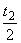 

 Таблица 2мм
     Примечания:
      1. Шпильки с размерами, заключенными в скобки, по возможности не применять.
     2. При применении шпилек с длиной более 750 мм длина резьбы шпилек должна соответствовать ряду Ra 40 ГОСТ 6636-69.
     3. Длина  шпилек А2, Б2, В, Г и Д2 более 0,25  по ряду Rа 40 и дополнительному ряду ГОСТ 6636-69.
     4. Допускается для шпилек типов В, Г и Д уменьшение длины резьбового конца , но не более чем на 0,25.
     5. Длину шпилек  типов А и Б необходимо выбирать так, чтобы выступание шпильки из гайки типа А в резьбовом соединении было не менее шага резьбы, включая фаску на конце шпильки.
     
     
     Примеры условных обозначений:
     
     Шпилька типа А, исполнения 1, с диаметром резьбы 48 мм, с крупным шагом резьбы 5 мм, с полем допуска 6g, с  длиной шпильки 200 мм, с длиной резьбового конца 90 из стали марки ЭП182, категории IV, группы качества 2, без покрытия:
          Шпилька АМ48-6g 200.90.ЭП182.IV.2 ГОСТ 9066-75
     То же, исполнения 2, с мелким шагом резьбы 3 мм, с полем допуска 6g, с длиной ввинчиваемого  конца = 65 мм, с длиной резьбового конца = 90 мм, вакуумно-дугового переплава, без покрытия:
Шпилька А2М48 3-6g 200ЭП182-ВД.III.2. ГОСТ 9066-75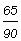 
     То же, из стали 35, категории II, группы качества 3, с покрытием 02, толщиной 9 мкм:
          Шпилька А2М48 3-6g 20035.II.3.029 ГОСТ 9066-75(Измененная редакция, Изм. N 1, 2).4. Резьба метрическая - по ГОСТ 24705-81.

(Измененная редакция, Изм. N 2).5. Масса шпилек приведена в cправочных приложениях 1-7.6. Технические требования - по ГОСТ 20700-75.7. (Исключен, Изм. N 2).ПРИЛОЖЕНИЕ 1
Справочное
ПРИЛОЖЕНИЕ 2 (справочное)ПРИЛОЖЕНИЕ 2
Справочное

 ПРИЛОЖЕНИЕ 3 (справочное)ПРИЛОЖЕНИЕ 3
Справочное
ПРИЛОЖЕНИЕ 4 (справочное)
ПРИЛОЖЕНИЕ 4
Справочное.ПРИЛОЖЕНИЕ 5 (справочное)ПРИЛОЖЕНИЕ 5
СправочноеПРИЛОЖЕНИЕ 6 (справочное)
ПРИЛОЖЕНИЕ 6
СправочноеПРИЛОЖЕНИЕ 7 (справочное)
ПРИЛОЖЕНИЕ 7
Справочное

      ПРИЛОЖЕНИЕ 8. (Исключено, Изм. N 2).
Электронный текст документа
 сверен по:     
официальное издание
М.: ИПК Издательство стандартов, 2003Номинальный диаметр резьбы 
              Номинальный диаметр резьбы 
              Номинальный диаметр резьбы 
              Номинальный диаметр резьбы 
              10121620(22)24(27)(27)3036364248(52)5656(60)Шаг резьбыШаг резьбыкрупныйкрупный1,51,7522,52,53333,5444,5555,55,55,5мелкиймелкий1,251,251,51,51,5222233333444Диаметр гладкой частидля шпилек типа АПо ГОСТ 19258-73 и ГОСТ 19256-73По ГОСТ 19258-73 и ГОСТ 19256-73По ГОСТ 19258-73 и ГОСТ 19256-73По ГОСТ 19258-73 и ГОСТ 19256-73По ГОСТ 19258-73 и ГОСТ 19256-73По ГОСТ 19258-73 и ГОСТ 19256-73По ГОСТ 19258-73 и ГОСТ 19256-73По ГОСТ 19258-73 и ГОСТ 19256-73По ГОСТ 19258-73 и ГОСТ 19256-73По ГОСТ 19258-73 и ГОСТ 19256-73По ГОСТ 19258-73 и ГОСТ 19256-73По ГОСТ 19258-73 и ГОСТ 19256-73По ГОСТ 19258-73 и ГОСТ 19256-73По ГОСТ 19258-73 и ГОСТ 19256-73По ГОСТ 19258-73 и ГОСТ 19256-73По ГОСТ 19258-73 и ГОСТ 19256-73По ГОСТ 19258-73 и ГОСТ 19256-73для шпилек типов Б, В, Г, Д12с крупным шагом7,89,5131618202222243030354044484852с мелким шагом81418202124242733333544505054-----------------Диаметр осевого отверстия  для шпилек типов В, Г, ДДиаметр осевого отверстия  для шпилек типов В, Г, ДДиаметр осевого отверстия  для шпилек типов В, Г, ДДиаметр осевого отверстия  для шпилек типов В, Г, Д--------101010101010101010Диаметр резьбы осевого отверстия  для шпилек типов В, Г, ДДиаметр резьбы осевого отверстия  для шпилек типов В, Г, ДДиаметр резьбы осевого отверстия  для шпилек типов В, Г, ДДиаметр резьбы осевого отверстия  для шпилек типов В, Г, Д--------М12М12М12М12М12М12М12М12М12Диаметр расточки осевого отверстия для шпилек типов В, Г, ДДиаметр расточки осевого отверстия для шпилек типов В, Г, Д--------131717171717171717-----------------Диаметр цилиндрического выступа  для шпилек типа ГДиаметр цилиндрического выступа  для шпилек типа ГДиаметр цилиндрического выступа  для шпилек типа ГДиаметр цилиндрического выступа  для шпилек типа Г--------242430343943434852Диаметр вписанной окружности  для шпилек типа ВДиаметр вписанной окружности  для шпилек типа ВДиаметр вписанной окружности  для шпилек типа ВДиаметр вписанной окружности  для шпилек типа В--------141420202025252530Диаметр описанной окружности  для шпилек типа В
     Диаметр описанной окружности  для шпилек типа В
     Диаметр описанной окружности  для шпилек типа В
     Диаметр описанной окружности  для шпилек типа В
     --------202030303034343440Радиус перехода  для шпилек типов Б, В, Г, ДРадиус перехода  для шпилек типов Б, В, Г, ДРадиус перехода  для шпилек типов Б, В, Г, ДРадиус перехода  для шпилек типов Б, В, Г, Д666688888812121212121212Глубина расточки осевого отверстия  для шпилек типов В, Г, ДГлубина расточки осевого отверстия  для шпилек типов В, Г, ДГлубина расточки осевого отверстия  для шпилек типов В, Г, ДГлубина расточки осевого отверстия  для шпилек типов В, Г, Д----------7777777Высота головки "под ключ"  для шпилек типа ВВысота головки "под ключ"  для шпилек типа ВВысота головки "под ключ"  для шпилек типа ВВысота головки "под ключ"  для шпилек типа В----------12121215151520Глубина резьбы осевого отверстия  для шпилек типов В, Г, ДГлубина резьбы осевого отверстия  для шпилек типов В, Г, ДГлубина резьбы осевого отверстия  для шпилек типов В, Г, ДГлубина резьбы осевого отверстия  для шпилек типов В, Г, Д----------30303030303030Размер "под ключ" для шпилек типа ВРазмер "под ключ" для шпилек типа В
12
12----------13222227272732Длина ввинчиваемого резьбового конца Длина ввинчиваемого резьбового конца номин.номин.1518222830353538424250586570707580пред. откл.пред. откл.+1,8+2,1+2,1+2,5+2,5+2,5+2,5+2,5+2,5+2,5+3,0+3,0+3,0+4,0+4,0+4,0+4,0Высота цилиндрического выступа  для шпилек типа ГВысота цилиндрического выступа  для шпилек типа Гпри нарезании резьбыпри нарезании резьбы----------15151525252525при накатке резьбыпри накатке резьбы-----------------Высота головки  для шпилек типа ВВысота головки  для шпилек типа ВВысота головки  для шпилек типа ВВысота головки  для шпилек типа В----------45556570707585Номинальный диаметр резьбы Номинальный диаметр резьбы Номинальный диаметр резьбы Номинальный диаметр резьбы Номинальный диаметр резьбы 64(68)72(76)8090100100110110(120)125140160Шаг резьбыШаг резьбыкрупныйкрупныйкрупный66------------мелкиймелкиймелкий444 и 64 и 64 и 64 и 64 и 64 и 64 и 64 и 64 и 64 и 64 и 64 и 6Диаметр гладкой частидля шпилек типа А
      По ГОСТ 19258-73 и ГОСТ 19256-73По ГОСТ 19258-73 и ГОСТ 19256-73По ГОСТ 19258-73 и ГОСТ 19256-73По ГОСТ 19258-73 и ГОСТ 19256-73По ГОСТ 19258-73 и ГОСТ 19256-73По ГОСТ 19258-73 и ГОСТ 19256-73По ГОСТ 19258-73 и ГОСТ 19256-73По ГОСТ 19258-73 и ГОСТ 19256-73По ГОСТ 19258-73 и ГОСТ 19256-73По ГОСТ 19258-73 и ГОСТ 19256-73По ГОСТ 19258-73 и ГОСТ 19256-73По ГОСТ 19258-73 и ГОСТ 19256-73По ГОСТ 19258-73 и ГОСТ 19256-73По ГОСТ 19258-73 и ГОСТ 19256-73для шпилек типов Б, В,
Г, Д
12
12с крупным шагом5456------------с мелким шагом586266707484949494104114119134154--64
 687280929292102112116132152Диаметр осевого отверстия  для шпилек типов В, Г, ДДиаметр осевого отверстия  для шпилек типов В, Г, ДДиаметр осевого отверстия  для шпилек типов В, Г, ДДиаметр осевого отверстия  для шпилек типов В, Г, ДДиаметр осевого отверстия  для шпилек типов В, Г, Д10 и 2010 и 2010 и 202020202020202035353535Диаметр резьбы осевого отверстия  для шпилек типов В, Г, ДДиаметр резьбы осевого отверстия  для шпилек типов В, Г, ДДиаметр резьбы осевого отверстия  для шпилек типов В, Г, ДДиаметр резьбы осевого отверстия  для шпилек типов В, Г, ДДиаметр резьбы осевого отверстия  для шпилек типов В, Г, ДМ12 и М24М12 и М24М12 и М24М24М24М24М24М24М24М24М42М42М42М42Диаметр расточки осевого отверстия для шпилек типов В, Г, ДДиаметр расточки осевого отверстия для шпилек типов В, Г, Д17 и 3217 и 3217 и 323232323232323254545454---4040404040404085858585Диаметр цилиндрического выступа  для шпилек типа ГДиаметр цилиндрического выступа  для шпилек типа ГДиаметр цилиндрического выступа  для шпилек типа ГДиаметр цилиндрического выступа  для шпилек типа ГДиаметр цилиндрического выступа  для шпилек типа Г566064687282929292102112116132152Диаметр вписанной окружности  для шпилек типа ВДиаметр вписанной окружности  для шпилек типа ВДиаметр вписанной окружности  для шпилек типа ВДиаметр вписанной окружности  для шпилек типа ВДиаметр вписанной окружности  для шпилек типа В3030323535425050505060607075Диаметр описанной окружности  для шпилек типа ВДиаметр описанной окружности  для шпилек типа ВДиаметр описанной окружности  для шпилек типа ВДиаметр описанной окружности  для шпилек типа ВДиаметр описанной окружности  для шпилек типа В40404545455870707070808095100Радиус перехода  для шпилек типов Б, В, Г, ДРадиус перехода  для шпилек типов Б, В, Г, ДРадиус перехода  для шпилек типов Б, В, Г, ДРадиус перехода  для шпилек типов Б, В, Г, ДРадиус перехода  для шпилек типов Б, В, Г, Д1216161616161616161616161616Глубина расточки осевого отверстия  для шпилек типов В, Г, ДГлубина расточки осевого отверстия  для шпилек типов В, Г, ДГлубина расточки осевого отверстия  для шпилек типов В, Г, ДГлубина расточки осевого отверстия  для шпилек типов В, Г, ДГлубина расточки осевого отверстия  для шпилек типов В, Г, Д7771010101010101013131313Высота головки "под ключ"  для шпилек типа ВВысота головки "под ключ"  для шпилек типа ВВысота головки "под ключ"  для шпилек типа ВВысота головки "под ключ"  для шпилек типа ВВысота головки "под ключ"  для шпилек типа В2020202525303035353540404050Глубина резьбы осевого отверстия  для шпилек типов В, Г, ДГлубина резьбы осевого отверстия  для шпилек типов В, Г, ДГлубина резьбы осевого отверстия  для шпилек типов В, Г, ДГлубина резьбы осевого отверстия  для шпилек типов В, Г, ДГлубина резьбы осевого отверстия  для шпилек типов В, Г, Д30 и 5030 и 5030 и 505050505050505075757575Размер "под ключ" для шпилек типа ВРазмер "под ключ" для шпилек типа ВРазмер "под ключ" для шпилек типа В
12
123232363636464655555565657580Длина ввинчиваемого резьбового конца Длина ввинчиваемого резьбового конца Длина ввинчиваемого резьбового конца номин.номин.9095100105110125125135135150
 160170190220пред. откл.пред. откл.+4,0+4,0+4,0+4,0+4,0+4,0+4,0+4,0+4,0+4,0+4,0+4,0+4,0+4,0Высота цилиндрического выступа  для шпилек типа ГВысота цилиндрического выступа  для шпилек типа ГВысота цилиндрического выступа  для шпилек типа Гпри нарезании резьбыпри нарезании резьбы2525252525252525252525252525при накатке резьбыпри накатке резьбы
-
-
-3535353535354040404040Высота головки  для шпилек типа ВВысота головки  для шпилек типа ВВысота головки  для шпилек типа ВВысота головки  для шпилек типа ВВысота головки  для шпилек типа В909090100115120120120120135145145160180Длина
шпильки

js16Номинальный диаметр резьбы Номинальный диаметр резьбы Номинальный диаметр резьбы Номинальный диаметр резьбы Номинальный диаметр резьбы Номинальный диаметр резьбы Номинальный диаметр резьбы Номинальный диаметр резьбы Номинальный диаметр резьбы Номинальный диаметр резьбы Номинальный диаметр резьбы Номинальный диаметр резьбы Номинальный диаметр резьбы Номинальный диаметр резьбы Номинальный диаметр резьбы Номинальный диаметр резьбы Номинальный диаметр резьбы Номинальный диаметр резьбы Номинальный диаметр резьбы Номинальный диаметр резьбы Номинальный диаметр резьбы Номинальный диаметр резьбы Номинальный диаметр резьбы Номинальный диаметр резьбы Номинальный диаметр резьбы Номинальный диаметр резьбы Номинальный диаметр резьбы 10121620(22)24(27)30364248(52)56(60)6464(68)72(76)8090100110(120)125140160Длина резьбового конца 
 Длина резьбового конца 
 Длина резьбового конца 
 Длина резьбового конца 
 Длина резьбового конца 
 Длина резьбового конца 
 Длина резьбового конца 
 Длина резьбового конца 
 Длина резьбового конца 
 Длина резьбового конца 
 Длина резьбового конца 
 Длина резьбового конца 
 4522--------------------------50--------------------------5525-------------------------60-------------------------65-------------------------7032------------------------75------------------------80------------------------8540-----------------------90-----------------------9545----------------------1002830----------------------11048---------------------12055--------------------1304060-------------------140-------------------15070------------------160-75-----------------170-48-----------------180------------------190-5290----------------200-----------------210--58----------------220--6595---------------230-----------------240--------------------250-----7080105115115120-----------260-----------------270-----------------280------------------290------------------300-------90-----------310------------------320------------------330-------125----------340-------135135--------350--------100135-------360--------------370--------------380--------------390--------105------400--------------410---------------420----------------430----------120------440----------------450-----------145-----460-----------130130145----470-----------145----480---------------490---------------500------------135175175--510--------------520--------------530---------------540---------------550---------------145--560-----------------570-----------------580-----------------590---------------155155--600---------------165165165210240610----------------620----------------630----------------640----------------650----------------660-----------------670-----------------680-----------------690-----------------700-----------------710--------------------720--------------------730--------------------740--------------------750--------------------Предельные отклонения на длину +3,0+3,0+3,0+3,0+3,0+3,0+3,0+3,5+3,5+3,5+3,5+3,5+3,5+3,5+3,5+4,0+4,0+4,0+4,0+4,0+4,0+4,0+4,0+4,0+4,0+4,0+4,0Длина шпильки
  , ммТеоретическая масса шпильки типа А исполнений 1 и 2, кг , при номинальном диаметре резьбы , мм
 Теоретическая масса шпильки типа А исполнений 1 и 2, кг , при номинальном диаметре резьбы , мм
 Теоретическая масса шпильки типа А исполнений 1 и 2, кг , при номинальном диаметре резьбы , мм
 Теоретическая масса шпильки типа А исполнений 1 и 2, кг , при номинальном диаметре резьбы , мм
 Теоретическая масса шпильки типа А исполнений 1 и 2, кг , при номинальном диаметре резьбы , мм
 Теоретическая масса шпильки типа А исполнений 1 и 2, кг , при номинальном диаметре резьбы , мм
 Теоретическая масса шпильки типа А исполнений 1 и 2, кг , при номинальном диаметре резьбы , мм
 Теоретическая масса шпильки типа А исполнений 1 и 2, кг , при номинальном диаметре резьбы , мм
 Теоретическая масса шпильки типа А исполнений 1 и 2, кг , при номинальном диаметре резьбы , мм
 Теоретическая масса шпильки типа А исполнений 1 и 2, кг , при номинальном диаметре резьбы , мм
 Теоретическая масса шпильки типа А исполнений 1 и 2, кг , при номинальном диаметре резьбы , мм
 Теоретическая масса шпильки типа А исполнений 1 и 2, кг , при номинальном диаметре резьбы , мм
 Теоретическая масса шпильки типа А исполнений 1 и 2, кг , при номинальном диаметре резьбы , мм
 Теоретическая масса шпильки типа А исполнений 1 и 2, кг , при номинальном диаметре резьбы , мм
 Теоретическая масса шпильки типа А исполнений 1 и 2, кг , при номинальном диаметре резьбы , мм
 Теоретическая масса шпильки типа А исполнений 1 и 2, кг , при номинальном диаметре резьбы , мм
 Теоретическая масса шпильки типа А исполнений 1 и 2, кг , при номинальном диаметре резьбы , мм
 Теоретическая масса шпильки типа А исполнений 1 и 2, кг , при номинальном диаметре резьбы , мм
 Теоретическая масса шпильки типа А исполнений 1 и 2, кг , при номинальном диаметре резьбы , мм
 Теоретическая масса шпильки типа А исполнений 1 и 2, кг , при номинальном диаметре резьбы , мм
 Теоретическая масса шпильки типа А исполнений 1 и 2, кг , при номинальном диаметре резьбы , мм
 Теоретическая масса шпильки типа А исполнений 1 и 2, кг , при номинальном диаметре резьбы , мм
 Теоретическая масса шпильки типа А исполнений 1 и 2, кг , при номинальном диаметре резьбы , мм
 Теоретическая масса шпильки типа А исполнений 1 и 2, кг , при номинальном диаметре резьбы , мм
 Теоретическая масса шпильки типа А исполнений 1 и 2, кг , при номинальном диаметре резьбы , мм
 Теоретическая масса шпильки типа А исполнений 1 и 2, кг , при номинальном диаметре резьбы , мм
 Теоретическая масса шпильки типа А исполнений 1 и 2, кг , при номинальном диаметре резьбы , мм
 Теоретическая масса шпильки типа А исполнений 1 и 2, кг , при номинальном диаметре резьбы , мм
 10
 10
 121620(22)24(27)30364248(52)56(60)64(68)72(76)8090100100110(120)125140160450,0280,028500,0310,031550,0340,0340,041600,0370,0370,045650,0400,0400,049700,0430,0430,0540,094750,0460,0460,0580,102800,0490,0490,0630,110850,0520,0520,0670,1180,178900,0550,0550,0720,1260,191950,0580,0580,0760,1340,2030,2461000,0610,0610,0810,1420,2160,2611100,0640,0640,0900,1580,2410,2910,3361200,0670,0670,0990,1730,2660,3210,3710,4691300,0700,0700,1080,1890,2900,3500,4070,5140,6231400,0730,0730,1170,2050,3150,3800,4420,5590,6791500,0760,0760,1260,2210,3400,4100,4770,6030,7341,0421600,1350,2360,3640,4400,5130,6480,7901,1221,5201700,1440,2520,3890,4700,5480,6940,8451,2021,6281800,1530,2680,4130,4990,5840,7380,9011,2821,7371900,1620,2830,4380,5290,6200,7840,9561,3621,845200--0,1710,3000,4630,5590,6550,8271,0121,4431,9532,504210---0,3160,4880,5890,6910,8731,0671,5232,0622,645220---0,3320,5130,6190,7260,9191,1231,6032,1712,7873,280230---0,3480,5380,6480,7610,9641,1781,6832,2792,9293,446240------0,7971,0091,2341,7632,3873,0713,612250------0,8331,0531,2891,8432,4943,2143,7784,332260-------1,0981,3451,9232,6023,3583,9454,525270-------1,1411,4002,0032,7123,4994,1124,717280--------1,4552,0832,8223,6404,2804,9105,620290--------1,5112,1642,9273,7824,4455,1055,842300--------1,5672,2453,0323,9254,6105,3006,065310--------1,6222,3233,1424,0674,7775,4926,2877,120320--------1,6782,4023,2524,2104,9455,6856,5107,370330--------1,7332,4823,3624,3505,1125,8776,7307,6258,620340--------1,7882,5633,4724,4905,2806,0706,9507,8808,9109,96012,097350---------2,6423,5824,6355,4456,2627,1758,1309,19010,27012,45313,811360---------2,7223,6924,7805,6106,4557,4008,3809,47010,58012,80914,20617,978370---------2,8043,7994,9205,7776,6477,6208,6359,76010,90013,16514,60018,478380---------2,8873,9075,0605,9456,8407,8408,89010,05011,22013,52014,99518,978390---------2,9644,0195,2026,1077,0358,0659,14010,33011,54013,87615,38919,478400---------3,4424,1325,3456,2707,2308,2909,39010,61011,87014,23215,78419,977410----------4,2325,4876,4357,4208,5109,64510,90012,08014,58816,17720,475420-----------5,6306,6007,6108,7309,90011,19012,30014,94416,57320,975430-----------5,7756,7707,8108,95010,15011,47012,72015,29916,96821,474440-----------5,9206,9408,0109,17010,41011,75013,14015,65517,36221,974450------------7,1108,2009,39010,66012,04013,46016,01117,75722,47327,74227,742460------------7,2808,3909,61010,91012,33013,78016,36718,15222,97228,35928,35934,316470------------7,4408,58010,06011,16012,60014,10016,72318,54623,47228,97628,97635,0624807,6008,77010,28011,42012,88014,42017,07818,94123,97129,59229,59235,8084907,7708,96510,51011,67013,17014,74017,43419,33524,47130,20830,20836,5545007,9409,16010,73011,93013,46015,06017,79019,73024,97030,82530,82537,30044,39048,165510-9,35010,96012,17013,75015,38018,14620,12525,46931,44231,44238,04645,27849,128520-9,54011,18012,42014,04015,70018,50220,51925,96932,05832,05838,79246,16650,092530--11,41012,68014,32016,01018,85720,91426,46832,67432,67439,53847,05351,055540--11,61012,94014,60016,32019,21321,30826,96833,29133,29140,28647,94152,018550---13,19014,89016,65019,50921,70327,46733,90733,90741,03048,82952,982560---13,45015,18016,98019,92522,09827,96634,52434,52441,77649,71753,94557013,70015,46017,29020,28122,49228,46613,141*13,141*42,55250,60554,908_______________
     * Текст документа соответствует оригиналу. - Примечание изготовителя баз данных.
     _______________
     * Текст документа соответствует оригиналу. - Примечание изготовителя баз данных.
     _______________
     * Текст документа соответствует оригиналу. - Примечание изготовителя баз данных.
     _______________
     * Текст документа соответствует оригиналу. - Примечание изготовителя баз данных.
     _______________
     * Текст документа соответствует оригиналу. - Примечание изготовителя баз данных.
     _______________
     * Текст документа соответствует оригиналу. - Примечание изготовителя баз данных.
     _______________
     * Текст документа соответствует оригиналу. - Примечание изготовителя баз данных.
     _______________
     * Текст документа соответствует оригиналу. - Примечание изготовителя баз данных.
     _______________
     * Текст документа соответствует оригиналу. - Примечание изготовителя баз данных.
     _______________
     * Текст документа соответствует оригиналу. - Примечание изготовителя баз данных.
     _______________
     * Текст документа соответствует оригиналу. - Примечание изготовителя баз данных.
     _______________
     * Текст документа соответствует оригиналу. - Примечание изготовителя баз данных.
     _______________
     * Текст документа соответствует оригиналу. - Примечание изготовителя баз данных.
     _______________
     * Текст документа соответствует оригиналу. - Примечание изготовителя баз данных.
     _______________
     * Текст документа соответствует оригиналу. - Примечание изготовителя баз данных.
     _______________
     * Текст документа соответствует оригиналу. - Примечание изготовителя баз данных.
     _______________
     * Текст документа соответствует оригиналу. - Примечание изготовителя баз данных.
     _______________
     * Текст документа соответствует оригиналу. - Примечание изготовителя баз данных.
     _______________
     * Текст документа соответствует оригиналу. - Примечание изготовителя баз данных.
     _______________
     * Текст документа соответствует оригиналу. - Примечание изготовителя баз данных.
     _______________
     * Текст документа соответствует оригиналу. - Примечание изготовителя баз данных.
     _______________
     * Текст документа соответствует оригиналу. - Примечание изготовителя баз данных.
     _______________
     * Текст документа соответствует оригиналу. - Примечание изготовителя баз данных.
     _______________
     * Текст документа соответствует оригиналу. - Примечание изготовителя баз данных.
     _______________
     * Текст документа соответствует оригиналу. - Примечание изготовителя баз данных.
     _______________
     * Текст документа соответствует оригиналу. - Примечание изготовителя баз данных.
     _______________
     * Текст документа соответствует оригиналу. - Примечание изготовителя баз данных.
     _______________
     * Текст документа соответствует оригиналу. - Примечание изготовителя баз данных.
     _______________
     * Текст документа соответствует оригиналу. - Примечание изготовителя баз данных.
     58058013,95015,74017,61020,63622,88728,96528,96535,75743,26851,49255,87159059014,20016,02017,91020,99223,28129,46529,46536,37444,01452,38056,83560060014,45016,31018,21021,34823,67629,96429,96436,99044,76053,28857,79872,48094,680610610-16,60018,53021,70424,07130,46330,46337,60645,50654,15658,76173,68896,258620620-16,89018,86022,06024,46630,96330,96338,22346,25255,04459,72574,89697,836630630-17,16019,18022,41524,86031,46231,46238,84046,99855,93160,68876,10499,414640640-17,44019,51022,77125,25431,96231,96239,45647,77456,81961,65177,312100,992650650-17,74019,83023,12725,64932,46132,46140,07248,49057,70762,61478,520102,570660660--20,16023,48326,04432,96032,96040,68949,23658,59563,57879,728104,148670670--20,48023,83926,43833,46033,46041,30649,98259,48364,54180,936105,728680680--20,81024,19426,83333,95933,95941,92250,72860,37065,50482,144107,304690690---24,56027,22734,45934,45942,53851,47461,25866,46883,359108,882700700---24,90627,62234,95834,95843,15552,22062,14667,43184,560110,460710710-----35,45735,45743,77252,96663,03468,39485,768112,038720720-----35,95735,95744,38853,71263,92269,35886,976113,616730730-----36,45636,45645,00454,45864,80970,32188,184115,194740740-----36,95636,95645,62155,20465,69771,28489,392116,772750750-----37,45537,45546,23855,95066,58572,24890,600118,350Длина шпильки
  , ммТеоретическая масса шпильки типа Б, исполнения 1, кг , при номинальном диаметре резьбы , мм
 Теоретическая масса шпильки типа Б, исполнения 1, кг , при номинальном диаметре резьбы , мм
 Теоретическая масса шпильки типа Б, исполнения 1, кг , при номинальном диаметре резьбы , мм
 Теоретическая масса шпильки типа Б, исполнения 1, кг , при номинальном диаметре резьбы , мм
 Теоретическая масса шпильки типа Б, исполнения 1, кг , при номинальном диаметре резьбы , мм
 Теоретическая масса шпильки типа Б, исполнения 1, кг , при номинальном диаметре резьбы , мм
 Теоретическая масса шпильки типа Б, исполнения 1, кг , при номинальном диаметре резьбы , мм
 Теоретическая масса шпильки типа Б, исполнения 1, кг , при номинальном диаметре резьбы , мм
 Теоретическая масса шпильки типа Б, исполнения 1, кг , при номинальном диаметре резьбы , мм
 Теоретическая масса шпильки типа Б, исполнения 1, кг , при номинальном диаметре резьбы , мм
 Теоретическая масса шпильки типа Б, исполнения 1, кг , при номинальном диаметре резьбы , мм
 Теоретическая масса шпильки типа Б, исполнения 1, кг , при номинальном диаметре резьбы , мм
 Теоретическая масса шпильки типа Б, исполнения 1, кг , при номинальном диаметре резьбы , мм
 Теоретическая масса шпильки типа Б, исполнения 1, кг , при номинальном диаметре резьбы , мм
 Теоретическая масса шпильки типа Б, исполнения 1, кг , при номинальном диаметре резьбы , мм
 Теоретическая масса шпильки типа Б, исполнения 1, кг , при номинальном диаметре резьбы , мм
 Теоретическая масса шпильки типа Б, исполнения 1, кг , при номинальном диаметре резьбы , мм
 Теоретическая масса шпильки типа Б, исполнения 1, кг , при номинальном диаметре резьбы , мм
 Теоретическая масса шпильки типа Б, исполнения 1, кг , при номинальном диаметре резьбы , мм
 Теоретическая масса шпильки типа Б, исполнения 1, кг , при номинальном диаметре резьбы , мм
 Теоретическая масса шпильки типа Б, исполнения 1, кг , при номинальном диаметре резьбы , мм
 Теоретическая масса шпильки типа Б, исполнения 1, кг , при номинальном диаметре резьбы , мм
 Теоретическая масса шпильки типа Б, исполнения 1, кг , при номинальном диаметре резьбы , мм
 Теоретическая масса шпильки типа Б, исполнения 1, кг , при номинальном диаметре резьбы , мм
 Теоретическая масса шпильки типа Б, исполнения 1, кг , при номинальном диаметре резьбы , мм
 Теоретическая масса шпильки типа Б, исполнения 1, кг , при номинальном диаметре резьбы , мм
 10121620(22)24(27)30364248(52)56(60)64(68)72(76)8090100110(120)125140160450,028-------------------------500,030-------------------------550,0310,040------------------------600,0330,044------------------------650,0360,048------------------------700,0380,0520,097-----------------------750,0400,0560,104-----------------------800,0410,0590,111-----------------------850,0430,0630,1180,170----------------------900,0450,0670,1250,180----------------------950,0470,0710,1320,1900,222---------------------1000,0490,0750,1390,2000,247---------------------1100,0530,0820,1530,2200,2710,328--------------------1200,0540,0900,1660,2400,2960,3580,462-------------------1300,0550,0980,1800,2600,3210,3880,5010,628------------------1400,0560,1150,1940,2800,3450,4180,5390,677------------------1500,0570,1230,2080,3000,3700,4480,5780,7251,007-----------------160-0,1300,2220,3200,3950,4770,6160,7731,0741,500----------------170-0,1380,2360,3400,4190,5070,6550,8221,1411,594----------------180-0,1450,2500,3600,4440,5370,6940,8701,2091,688----------------190-0,1530,2640,3800,4690,5670,7320,9181,2761,782----------------200-0,1600,2770,4000,4930,5970,7710,9671,3431,8762,497---------------210--0,2910,4200,5180,6270,8091,0151,4101,9692,622---------------220--0,3050,4400,5430,6560,8481,0631,4772,0632,7473,257--------------2300,3190,4600,5670,6860,8861,1121,5442,1572,8723,4052400,7160,9251,1601,6112,2512,9963,5532500,7460,9631,2091,6792,3453,1213,7014,1682601,0021,2571,7462,4383,2463,8494,3342701,0401,3051,8132,5323,3713,9974,501280-----1,3541,8802,6263,4964,1454,6685,4142901,4021,9472,7203,6214,2934,2935,6073001,4502,0142,8133,7464,4415,0015,8003101,4992,0812,9073,8704,5895,1685,9946,8803201,5472,1483,0013,9954,7375,3356,1877,1023301,5952,2163,0954,1204,8855,5016,3817,3248,3333401,6442,2833,1893,2455,0335,6686,5747,5468,5869,98011,7103502,3503,2824,3705,1815,8356,7677,7688,83910,27012,02313,3513602,4173,3764,4955,3296,0026,9617,9909,09110,56012,31913,68617,5283702,4843,4704,6195,4776,1687,1548,2129,34410,86012,62514,03017,9583802,5513,5644,7445,6266,3357,3478,4349,59611,15012,92014,36518,3983902,6183,6574,8695,7736,5077,5418,6569,84911,44013,22614,69918,8284002,6863,7514,9945,9216,6687,7348,87810,10011,74013,52215,04419,2674103,8455,1196,0696,8357,9279,10010,35012,03013,82215,37719,6954205,2446,2177,0028,1219,32210,60012,32014,13415,71320,1354305,3695,3657,1698,3149,54410,85012,62014,42916,04820,5644405,4936,5137,3358,5079,76611,11012,91014,73516,39221,0044506,6617,5028,7019,98811,36013,20015,03116,72721,43326,5924606,8097,6698,89410,21011,61013,50015,33717,06221,87227,12932,9664706,9577,8359,08710,43011,86013,79015,63317,40622,31227,67633,632----4807,1058,0029,28110,65012,12014,08015,93817,74122,74128,22234,2984907,2538,1699,47410,87012,37014,38016,24418,07523,18128,76834,9645007,4028,3369,66811,09012,62014,67016,54018,41023,61029,30535,63143,09046,8055108,5029,86111,31012,87014,97016,84618,75524,04929,85236,29643,88847,7755208,66910,05011,54013,13015,26017,14219,08924,47930,39836,96244,68648,55253010,25011,76013,38015,55017,44719,42424,91830,94437,62845,48349,42554010,44011,98013,63015,85017,74319,75825,34831,49138,29446,29150,29855010,63012,20013,88016,14018,04920,10325,78732,02738,96047,08951,16256012,42014,14016,43018,34520,43826,21632,57439,62647,87752,03557012,65014,39016,73018,65120,77226,65633,12140,29248,68552,90858012,87014,64017,02018,95621,10727,06533,66740,95849,49253,78159013,09014,89017,31019,47221,68127,52534,21441,62450,29054,65560013,31015,15017,61019,76822,01628,21435,04042,29051,10855,52870,65093,37061015,40017,90020,07422,35128,65335,78643,27651,89656,40171,74894,83862015,65018,19020,38022,68529,08336,13343,94251,69457,27572,85696,30663015,90018,49020,67522,93029,52236,68044,60853,49158,14874,06497,97464016,16018,78020,98123,36429,95237,21645,27154,29959,02175,07299,24265016,41019,07021,27723,69930,39137,76245,94055,09759,89476,180100,71066019,37021,58324,04430,82038,30946,60655,89560,76877,278102,17867019,66021,87924,37831,26038,95647,27256,70361,64178,386103,64668019,96022,18424,71331,69939,40247,93857,50062,50479,494105,14469020,25022,49025,04732,12939,93948,61458,29863,37880,609106,58270020,54022,78625,39232,56840,48549,28059,09664,25181,710108,05071032,99741,03249,94659,98465,12482,808109,51872033,43741,57850,61260,79265,99883,916110,79673033,86642,11451,27861,58966,87185,024111,46474034,30642,66151,94462,38767,74186,132113,93275034,73543,20852,61063,19568,61886,960115,400Длина шпильки
  , ммТеоретическая масса шпильки типа Б, исполнения 2, кг , при номинальном диаметре резьбы , мм
 Теоретическая масса шпильки типа Б, исполнения 2, кг , при номинальном диаметре резьбы , мм
 Теоретическая масса шпильки типа Б, исполнения 2, кг , при номинальном диаметре резьбы , мм
 Теоретическая масса шпильки типа Б, исполнения 2, кг , при номинальном диаметре резьбы , мм
 Теоретическая масса шпильки типа Б, исполнения 2, кг , при номинальном диаметре резьбы , мм
 Теоретическая масса шпильки типа Б, исполнения 2, кг , при номинальном диаметре резьбы , мм
 Теоретическая масса шпильки типа Б, исполнения 2, кг , при номинальном диаметре резьбы , мм
 Теоретическая масса шпильки типа Б, исполнения 2, кг , при номинальном диаметре резьбы , мм
 Теоретическая масса шпильки типа Б, исполнения 2, кг , при номинальном диаметре резьбы , мм
 Теоретическая масса шпильки типа Б, исполнения 2, кг , при номинальном диаметре резьбы , мм
 Теоретическая масса шпильки типа Б, исполнения 2, кг , при номинальном диаметре резьбы , мм
 Теоретическая масса шпильки типа Б, исполнения 2, кг , при номинальном диаметре резьбы , мм
 Теоретическая масса шпильки типа Б, исполнения 2, кг , при номинальном диаметре резьбы , мм
 Теоретическая масса шпильки типа Б, исполнения 2, кг , при номинальном диаметре резьбы , мм
 Теоретическая масса шпильки типа Б, исполнения 2, кг , при номинальном диаметре резьбы , мм
 Теоретическая масса шпильки типа Б, исполнения 2, кг , при номинальном диаметре резьбы , мм
 Теоретическая масса шпильки типа Б, исполнения 2, кг , при номинальном диаметре резьбы , мм
 Теоретическая масса шпильки типа Б, исполнения 2, кг , при номинальном диаметре резьбы , мм
 Теоретическая масса шпильки типа Б, исполнения 2, кг , при номинальном диаметре резьбы , мм
 Теоретическая масса шпильки типа Б, исполнения 2, кг , при номинальном диаметре резьбы , мм
 Теоретическая масса шпильки типа Б, исполнения 2, кг , при номинальном диаметре резьбы , мм
 Теоретическая масса шпильки типа Б, исполнения 2, кг , при номинальном диаметре резьбы , мм
 Теоретическая масса шпильки типа Б, исполнения 2, кг , при номинальном диаметре резьбы , мм
 Теоретическая масса шпильки типа Б, исполнения 2, кг , при номинальном диаметре резьбы , мм
 Теоретическая масса шпильки типа Б, исполнения 2, кг , при номинальном диаметре резьбы , мм
 Теоретическая масса шпильки типа Б, исполнения 2, кг , при номинальном диаметре резьбы , мм
 10121620(22)24(27)30364248(52)56(60)64(68)72(76)8090100110(120)(125)140160450,021500,023550,0250,038600,0270,041650,0290,043700,0310,0460,089750,0330,0490,095800,0350,0520,100850,0370,0550,1050,170900,0390,0580,1100,178950,0410,0610,1150,1860,2231000,0430,0640,1210,1950,2431100,0470,0700,1310,2110,2630,3131200,0510,0750,1410,2280,2830,3360,4431300,0550,0810,1520,2440,3030,3600,4730,5811400,0580,0860,1620,2610,3230,3830,5030,6291500,0620,0920,1730,2770,3440,4060,5330,6671,016160-0,0980,1830,2940,3640,4300,5620,7051,0871,543170-0,1030,1930,3110,3840,4530,5920,7431,1431,620180-0,1090,2040,3270,4040,4770,6220,7811,1981,695190-0,1140,2140,3440,4280,5000,6520,8191,2541,772200-0,1200,2250,3600,4480,5240,6810,8571,3091,8492,486210--0,2350,3770,4680,5470,7110,8951,3651,9252,587220--0,2450,3930,4880,5700,7410,9331,4202,0012,6893,243230--0,2560,4100,5080,5940,7710,9701,4762,0782,7803,364240-----0,6170,8011,0081,5312,1542,8913,4842500,6410,8311,0381,5872,2302,9923,6044,1575,4205,6552600,8601,0841,6422,3073,0933,7254,2995,5915,8482700,8901,1221,6972,3833,1943,8454,4415,7636,1402801,1601,7532,4603,2953,9664,5835,9346,3332901,1981,8082,5363,3964,0854,7336,1076,5253001,2361,8542,6123,4974,2064,8676,2886,6183101,2741,9092,6873,5984,3265,0096,4506,8113201,3121,9752,7653,6994,4475,1516,6217,0053301,3502,0192,8413,8004,5675,2936,7947,1978,1963401,3872,0862,9183,9014,6885,4356,9657,3918,4189,7611,08350-2,1392,9934,0024,7085,5777,1387,5848,69910,0211,3912,70360-2,1973,0704,1044,9295,7197,3097,7788,86210,2911,6913,0216,723702,2493,1464,2065,0495,8617,4817,9719,08310,5612,0013,3717,163802,3083,2234,3055,1706,0037,5528,1659,30610,8312,3013,6917,593902,3593,2984,4065,2906,1457,8258,3579,52811,0912,6114,0418,034002,4193,3764,5085,4106,2877,9968,5519,74911,3612,8314,3618,46410-3,4514,6105,5306,4298,1688,7449,97111,6213,2214,7118,90420--4,7105,6516,5718,3398,93810,19411,8913,5215,0319,33430-4,8115,7726,7138,5129,13010,41612,1613,8315,3819,77440-4,9125,8926,8558,6839,32410,63812,4214,1315,7020,20450-6,0126,9978,8569,51710,86012,6914,4416,0320,6425,644606,1337,1399,0279,71111,08112,9514,7416,3721,0626,1832,054706,2537,2819,19910,09711,30313,2214,9716,7621,5026,7332,724806,3737,4219,37010,29011,52513,4915,3517,0421,9327,2733,384906,4937,5619,54310,48411,74713,7515,6617,3922,3727,8234,055006,6147,7069,71410,67711,96914,0215,9617,7122,8028,3634,7141,9745,53510-7,8489,88610,87012,19014,2916,2618,0523,2328,9535,3742,7846,405207,99110,05711,06312,41214,5516,5718,3823,6729,4536,0443,5847,28530-10,23011,25712,63314,8216,8718,7224,1029,9936,7044,3948,1554010,40111,45012,88615,0817,1819,0524,5430,5437,3745,1949,0355010,57211,64313,07815,3417,4819,3924,9731,0838,0346,0149,91560-11,83613,30015,6217,7919,7225,4131,6338,7046,8050,7857012,03013,52115,8818,0920,0625,8432,1739,3647,6251,6658012,22313,74316,1518,7520,3926,2832,7240,0348,4152,5359012,41613,96416,4819,0520,8126,7133,2640,6949,2353,4160012,60914,18716,7419,3621,1427,2433,8941,3650,0354,2968,9691,18610-14,40917,0119,6621,4827,6734,4342,1250,8455,2670,0792,64620-14,63117,2719,9721,8728,1134,9842,7951,6456,0471,1994,1163014,85317,5420,2722,1528,5435,5243,4552,4556,9172,3095,5764014,96617,8120,5822,4828,9836,0744,1253,2557,7973,4297,0465015,18818,0720,8822,8229,4136,6144,7854,0758,6774,5498,51660-18,3421,1923,1529,8537,1645,4554,8659,5475,6599,97670-18,6121,4923,4430,2837,7046,1155,6860,4276,77101,4468018,8121,8023,8230,7238,2546,7856,4761,2977,88102,9069019,1422,1024,1631,1538,7947,4457,2962,1779,00104,3770019,4022,4124,4931,5939,3448,1158,0963,0580,12105,84710---32,0239,8848,7758,9063,9281,23107,36720---32,4240,4249,4359,7064,8082,35108,7773032,8940,9750,1060,5165,6783,46110,2374033,3341,5250,7761,3166,5584,58111,7075033,7642,0651,4362,1367,4385,70113,17Длина шпильки
 , ммТеоретическая масса шпильки типа В, кг , при номинальном диаметре резьбы , ммТеоретическая масса шпильки типа В, кг , при номинальном диаметре резьбы , ммТеоретическая масса шпильки типа В, кг , при номинальном диаметре резьбы , ммТеоретическая масса шпильки типа В, кг , при номинальном диаметре резьбы , ммТеоретическая масса шпильки типа В, кг , при номинальном диаметре резьбы , ммТеоретическая масса шпильки типа В, кг , при номинальном диаметре резьбы , ммТеоретическая масса шпильки типа В, кг , при номинальном диаметре резьбы , ммТеоретическая масса шпильки типа В, кг , при номинальном диаметре резьбы , ммТеоретическая масса шпильки типа В, кг , при номинальном диаметре резьбы , ммТеоретическая масса шпильки типа В, кг , при номинальном диаметре резьбы , ммТеоретическая масса шпильки типа В, кг , при номинальном диаметре резьбы , ммТеоретическая масса шпильки типа В, кг , при номинальном диаметре резьбы , ммТеоретическая масса шпильки типа В, кг , при номинальном диаметре резьбы , ммТеоретическая масса шпильки типа В, кг , при номинальном диаметре резьбы , ммТеоретическая масса шпильки типа В, кг , при номинальном диаметре резьбы , ммТеоретическая масса шпильки типа В, кг , при номинальном диаметре резьбы , ммТеоретическая масса шпильки типа В, кг , при номинальном диаметре резьбы , ммТеоретическая масса шпильки типа В, кг , при номинальном диаметре резьбы , ммТеоретическая масса шпильки типа В, кг , при номинальном диаметре резьбы , мм30364248(52)56(60)64(68)72(76)8090100110(120)1251401601300,4881400,5181,0721500,5481,1221600,5781,1721,6921700,6081,2221,7621800,6381,2721,8321900,6681,3221,9022000,6981,3721,9722,6822100,7281,4222,0422,7822200,7581,4722,1122,8823,4092300,7881,5222,1822,9823,5292400,8181,5722,2523,0823,6492500,8581,6222,3223,1823,7694,2615,4336,1002600,8881,6722,3923,2823,8894,3915,5936,2702700,9181,7322,4623,3824,0094,5215,7536,4402800,9481,7822,5323,4824,1294,6515,9136,6102900,9781,8322,6023,5824,2494,7816,0736,7803001,0081,8822,6723,6824,3694,9116,2336,9503101,0381,9322,7623,7824,4895,0416,3937,1203201,0681,9822,8323,8824,6095,1716,5537,2903301,0982,0322,9023,9824,7295,3016,7137,4608,3903401,1282,0822,9724,0824,8495,4316,8737,6308,58010,57611,188350-2,1323,0424,1324,9695,5617,0337,8008,77010,83611,46812,778360-2,1823,1124,1825,0895,6917,1937,9708,96011,09611,74813,07817,816370-2,2323,1824,2825,2095,8217,3538,1409,15011,35612,02813,39818,226380-2,2823,2524,3825,3295,9517,5138,3109,34011,61612,30813,69818,636390-2,3323,3224,4825,3696,0817,6738,4809,53011,87612,58814,01819,046400-2,3822,3924,5825,4496,2117,8338,6509,72012,13612,86814,31819,456410-2,4322,4624,6825,5696,3417,9938,8209,91012,39613,14814,63819,866420---4,7825,6896,4718,1538,99010,10012,65613,42814,93820,2764304,8825,8096,6418,3139,16010,29012,91613,70815,25820,6864404,9825,9296,7718,4739,33010,48013,17613,98815,55821,0964506,0496,9018,6339,50010,67013,43614,26815,67821,50627,6694606,1697,0318,7939,67010,86013,69614,54816,17821,91628,18934,4444706,2897,1619,0039,84011,05013,95614,82816,49822,32628,70935,0844806,4097,2919,16310,010
 11,24014,21615,10816,79822,73629,22935,7244906,5297,4219,32310,18011,43014,47615,38817,11823,14629,74936,3645006,6497,5519,48310,35011,62014,73615,66817,41823,55630,26937,00442,56346,1235107,6819,64310,59011,81014,99615,94817,73823,96630,78937,64443,30346,9235207,8119,80310,77012,00015,25616,22818,03824,37631,30938,28444,04347,7235309,96310,93012,19015,51616,50818,35824,78631,82938,92444,78348,52354010,12311,11012,38015,77616,78818,65825,19632,34939,56445,52349,32355010,28311,27012,69016,03617,06818,97825,60632,86940,20446,26350,12356011,45012,88016,29617,34819,27826,01633,38940,84447,00350,92357011,61013,07016,55617,62819,59826,42633,90941,48447,74351,72358011,79013,26016,81618,25819,89826,83634,42942,12448,48352,52359011,95013,45017,13618,53820,29827,24634,94942,76449,22353,32360012,13013,64017,39618,81820,59827,65635,46943,40449,96354,12371,66695,82561013,83017,65919,09820,91828,06636,06944,04450,70354,92372,70697,21562014,02017,91619,37821,21828,47636,58944,68451,44355,72373,74698,60563014,21018,17619,65821,53828,88637,10945,32452,18356,52374,78699,99564014,40018,43619,93821,83829,29637,62945,96452,92357,32375,826101,38565014,59018,69620,21822,15829,70638,14946,60453,66358,12376,866102,77566018,95620,49822,45830,11638,66947,24454,40358,92377,906104,16567019,21620,77822,77830,52639,18947,88455,14359,72378,946105,55568019,47621,05823,07830,93639,70948,52455,88360,52379,986106,94569019,73621,33823,39831,34640,22949,16456,62361,32381,026108,33570019,99621,61823,69831,75640,74949,80457,36362,12382,066109,72571032,16641,26950,44458,10362,92383,106111,11572032,57641,78951,08458,84363,72384,146112,50573032,98642,30951,72459,58364,52385,186113,89574033,39642,82952,36460,32365,32386,226115,28575033,80643,34953,00461,06366,12387,266116,675Длина шпильки
  , ммТеоретическая масса шпильки типа Г, кг , при номинальном диаметре резьбы , мм
 Теоретическая масса шпильки типа Г, кг , при номинальном диаметре резьбы , мм
 Теоретическая масса шпильки типа Г, кг , при номинальном диаметре резьбы , мм
 Теоретическая масса шпильки типа Г, кг , при номинальном диаметре резьбы , мм
 Теоретическая масса шпильки типа Г, кг , при номинальном диаметре резьбы , мм
 Теоретическая масса шпильки типа Г, кг , при номинальном диаметре резьбы , мм
 Теоретическая масса шпильки типа Г, кг , при номинальном диаметре резьбы , мм
 Теоретическая масса шпильки типа Г, кг , при номинальном диаметре резьбы , мм
 Теоретическая масса шпильки типа Г, кг , при номинальном диаметре резьбы , мм
 Теоретическая масса шпильки типа Г, кг , при номинальном диаметре резьбы , мм
 Теоретическая масса шпильки типа Г, кг , при номинальном диаметре резьбы , мм
 Теоретическая масса шпильки типа Г, кг , при номинальном диаметре резьбы , мм
 Теоретическая масса шпильки типа Г, кг , при номинальном диаметре резьбы , мм
 Теоретическая масса шпильки типа Г, кг , при номинальном диаметре резьбы , мм
 Теоретическая масса шпильки типа Г, кг , при номинальном диаметре резьбы , мм
 Теоретическая масса шпильки типа Г, кг , при номинальном диаметре резьбы , мм
 Теоретическая масса шпильки типа Г, кг , при номинальном диаметре резьбы , мм
 Теоретическая масса шпильки типа Г, кг , при номинальном диаметре резьбы , мм
 Теоретическая масса шпильки типа Г, кг , при номинальном диаметре резьбы , мм
 30364248(52)56(60)64(68)72(76)8090100110(120)1251401631300,411400,440,821500,470,871600,500,921,391700,530,971,461800,561,021,531900,591,071,602000,621,121,672,342100,651,171,742,442200,681,221,812,542,972300,711,271,882,643,092400,741,321,952,743,212500,781,372,022,843,333,794,685,302600,811,422,092,943,453,924,845,472700,841,482,163,043,574,055,005,642800,871,532,233,143,694,185,165,812900,901,582,303,243,814,315,325,983000,931,632,373,343,934,445,486,153100,961,682,463,444,064,575,646,323200,991,732,533,544,174,705,806,493301,021,782,603,644,294,835,966,667,593401,051,832,673,744,414,966,126,837,789,5510,243501,882,743,794,535,096,287,007,979,8110,5211,833601,932,813,844,655,226,447,178,1610,0710,8012,1315,833701,982,883,944,775,356,607,348,3510,3311,0812,4516,243802,032,954,044,895,486,767,518,5410,5911,3612,7516,653902,083,024,144,935,616,927,688,7310,8511,6413,0717,064002,133,094,245,015,747,087,858,9211,1111,9213,3717,474102,183,164,345,135,877,248,029,1111,3712,2013,6917,884204,445,256,007,408,199,3011,6312,4813,9918,294304,545,376,177,568,369,4911,8912,7614,3118,704404,645,496,307,728,539,6812,1513,0414,6119,114505,616,437,888,709,8712,4113,3214,9319,5224,524605,736,568,048,8710,0612,6713,6015,2319,9225,0430,914705,856,698,259,0410,2512,9313,8815,5520,3325,5631,554805,976,828,419,2110,4413,1914,1615,8520,7426,0832,194906,096,958,579,3810,6313,4514,4416,1721,1526,6032,835006,217,088,739,5510,8213,7114,7216,4721,5627,1233,4738,1741,735107,218,899,7911,0113,9715,0016,7921,9727,6434,1138,9142,535207,349,059,9711,2014,2315,2817,0922,3828,1634,7539,6343,335309,2110,1311,3914,4915,5617,4122,7928,6835,3940,3744,135409,3710,3111,5814,7515,8417,7123,2029,2036,0341,0944,935509,5310,4711,8915,0116,1218,0323,6129,7236,6741,8345,7356010,6512,0815,2716,4018,3324,0230,2437,3142,5546,5357010,8112,2715,5316,6818,6524,4330,7637,9543,2947,3358010,9912,4615,7917,3118,9524,8431,2838,5944,0148,1359011,1512,6516,1117,5919,3525,2531,8039,2344,7548,9360011,3312,8416,3717,8719,6525,7532,4039,8745,4749,7364,4086,6261013,0316,6318,1519,9726,1632,9240,6146,2150,5365,4488,0162013,2216,8918,4320,2726,5733,4441,2546,9351,3366,4889,4063013,4117,1518,7120,5926,9833,9641,8947,6752,1367,5290,7964013,6017,4118,9920,8927,3934,4842,5348,3952,9368,5692,1865013,7917,6719,2721,2127,8035,0043,1749,1353,7369,6093,5766017,9319,5521,5128,2135,5243,8149,8554,5370,6494,9667018,1919,8321,8328,6236,0444,4550,5955,3371,6896,3568018,4520,1122,1329,0336,5645,0951,3156,1372,7297,7469018,7120,3922,4529,4437,0845,7352,0556,9373,7699,1370018,9720,6722,7529,8537,6046,3752,7757,7374,80100,5271030,2638,1247,0153,5158,5375,84101,9172030,6738,6447,6554,2359,3376,88103,3073031,0839,1648,2954,9760,1377,92104,6974031,4939,6848,9355,6960,9378,96106,0875031,9040,2049,5756,4361,7380,00107,47Длина шпильки
  , ммТеоретическая масса шпильки типа Д, исполнения 1, кг , при номинальном диаметре резьбы , ммТеоретическая масса шпильки типа Д, исполнения 1, кг , при номинальном диаметре резьбы , ммТеоретическая масса шпильки типа Д, исполнения 1, кг , при номинальном диаметре резьбы , ммТеоретическая масса шпильки типа Д, исполнения 1, кг , при номинальном диаметре резьбы , ммТеоретическая масса шпильки типа Д, исполнения 1, кг , при номинальном диаметре резьбы , ммТеоретическая масса шпильки типа Д, исполнения 1, кг , при номинальном диаметре резьбы , ммТеоретическая масса шпильки типа Д, исполнения 1, кг , при номинальном диаметре резьбы , ммТеоретическая масса шпильки типа Д, исполнения 1, кг , при номинальном диаметре резьбы , ммТеоретическая масса шпильки типа Д, исполнения 1, кг , при номинальном диаметре резьбы , ммТеоретическая масса шпильки типа Д, исполнения 1, кг , при номинальном диаметре резьбы , ммТеоретическая масса шпильки типа Д, исполнения 1, кг , при номинальном диаметре резьбы , ммТеоретическая масса шпильки типа Д, исполнения 1, кг , при номинальном диаметре резьбы , ммТеоретическая масса шпильки типа Д, исполнения 1, кг , при номинальном диаметре резьбы , ммТеоретическая масса шпильки типа Д, исполнения 1, кг , при номинальном диаметре резьбы , ммТеоретическая масса шпильки типа Д, исполнения 1, кг , при номинальном диаметре резьбы , ммТеоретическая масса шпильки типа Д, исполнения 1, кг , при номинальном диаметре резьбы , ммТеоретическая масса шпильки типа Д, исполнения 1, кг , при номинальном диаметре резьбы , ммТеоретическая масса шпильки типа Д, исполнения 1, кг , при номинальном диаметре резьбы , ммТеоретическая масса шпильки типа Д, исполнения 1, кг , при номинальном диаметре резьбы , мм30364248(52)(60)64(68)72(76)8090100110(120)1251401601300,451400,480,891500,510,941600,540,991,421700,571,041,491800,601,091,561900,631,141,632000,661,191,702,232100,691,241,772,332200,721,291,842,432,782300,751,341,912,532,902400,781,391,982,633,022500,821,442,052,733,143,884,695,452600,851,492,122,833,264,014,855,622700,881,512,192,933,384,145,015,792800,911,562,263,033,504,275,175,962900,941,612,333,133,624,405,336,133000,971,662,403,233,744,535,496,303101,001,712,533,333,864,665,656,473201,031,762,603,433,984,795,816,643301,061,812,673,534,104,925,976,813401,091,862,743,634,225,056,136,987,779,6710,333501,912,813,954,345,186,297,157,969,9310,6111,663601,962,884,054,465,316,457,328,1510,1910,8911,9615,633702,012,954,154,585,446,617,498,3410,4511,1712,2716,043802,063,024,254,705,576,777,668,5310,7111,4512,5816,453902,113,094,355,105,706,937,838,7210,9711,7312,8916,864002,163,164,455,225,837,098,008,9111,2312,0113,2017,274102,213,234,555,345,967,258,179,1011,4912,2913,5117,684204,655,466,097,418,349,2911,7512,5713,8218,094304,755,586,317,578,519,4812,0112,8514,1318,504404,855,706,447,738,689,6712,2713,1314,4418,914505,826,577,898,859,8612,5313,4114,7519,3224,564605,946,708,059,0210,0512,7913,6915,0619,7325,0829,964706,066,838,309,1910,2413,0513,9715,3720,1425,6030,604806,186,968,469,3610,4313,3114,2515,6820,5526,1231,244906,307,098,629,5310,6213,5714,5315,9930,9626,5431,885006,427,228,789,7010,8113,8314,8116,3021,3727,1632,5238,1041,755107,358,9410,0211,0014,0915,0916,6121,7827,6833,1638,8242,555207,489,1010,1911,1914,3515,3716,9222,1928,2033,8039,5443,355309,2610,3611,3814,6115,6517,2322,6028,7234,4440,2644,155409,4210,5311,5714,8715,9317,5423,0129,2435,0840,9844,955509,5810,7011,7615,1316,2117,8523,4229,7635,7241,7045,7556010,8712,1915,3916,4918,1623,8330,2836,3642,4246,5557011,0412,3815,6516,7718,5724,2430,8037,0043,1447,3558011,2112,5715,9117,0518,7824,6531,3237,6443,8648,1559011,3812,7616,2717,4519,2225,0631,8438,2844,5848,9560011,5512,9516,5317,7319,5325,5932,5238,9245,3049,7564,3286,1661013,1416,7918,0119,8426,0033,0439,5646,0250,5565,3587,5462013,3317,0518,2920,1526,4133,5640,3046,7451,3566,3888,9263013,5217,3118,5720,4626,8234,0841,0047,4652,1567,4190,3064013,7117,5718,8520,7727,2334,6041,6448,1852,9568,4491,6865013,9017,8319,1321,0827,6435,1242,2848,9053,7569,4793,0666014,0918,0919,4121,3928,0535,6442,9249,6254,5570,5094,4467018,3519,6921,7028,4636,1643,5650,3455,3571,5395,8268018,6119,9722,0128,8736,6844,2051,0656,1572,5697,2069018,8720,2522,3229,2837,2044,8451,7856,9573,5998,5870019,1320,5322,6529,6937,7245,4852,5057,7574,6299,9671030,1038,2446,7659,2258,5575,65101,3472030,5138,7647,4053,9459,3576,68102,7273030,9239,2848,0454,6660,1577,71104,1074031,3339,8048,6855,3860,9578,74105,4875031,7440,3249,3256,1061,7579,77106,86Длина шпильки
  , ммТеоретическая масса шпильки типа Д, исполнения 2, кг , при номинальном диаметре резьбы , ммТеоретическая масса шпильки типа Д, исполнения 2, кг , при номинальном диаметре резьбы , ммТеоретическая масса шпильки типа Д, исполнения 2, кг , при номинальном диаметре резьбы , ммТеоретическая масса шпильки типа Д, исполнения 2, кг , при номинальном диаметре резьбы , ммТеоретическая масса шпильки типа Д, исполнения 2, кг , при номинальном диаметре резьбы , ммТеоретическая масса шпильки типа Д, исполнения 2, кг , при номинальном диаметре резьбы , ммТеоретическая масса шпильки типа Д, исполнения 2, кг , при номинальном диаметре резьбы , ммТеоретическая масса шпильки типа Д, исполнения 2, кг , при номинальном диаметре резьбы , ммТеоретическая масса шпильки типа Д, исполнения 2, кг , при номинальном диаметре резьбы , ммТеоретическая масса шпильки типа Д, исполнения 2, кг , при номинальном диаметре резьбы , ммТеоретическая масса шпильки типа Д, исполнения 2, кг , при номинальном диаметре резьбы , ммТеоретическая масса шпильки типа Д, исполнения 2, кг , при номинальном диаметре резьбы , ммТеоретическая масса шпильки типа Д, исполнения 2, кг , при номинальном диаметре резьбы , ммТеоретическая масса шпильки типа Д, исполнения 2, кг , при номинальном диаметре резьбы , ммТеоретическая масса шпильки типа Д, исполнения 2, кг , при номинальном диаметре резьбы , ммТеоретическая масса шпильки типа Д, исполнения 2, кг , при номинальном диаметре резьбы , ммТеоретическая масса шпильки типа Д, исполнения 2, кг , при номинальном диаметре резьбы , ммТеоретическая масса шпильки типа Д, исполнения 2, кг , при номинальном диаметре резьбы , ммТеоретическая масса шпильки типа Д, исполнения 2, кг , при номинальном диаметре резьбы , мм30364248(52)56(60)64(68)72(76)8090100110(120)(125)1401601300,411400,440,821500,470,871600,500,921,391700,530,971,461800,561,021,531900,591,071,602000,621,121,672,342100,651,171,742,442200,681,221,812,542,972300,711,271,882,643,092400,741,321,952,743,212500,781,372,022,843,333,794,685,302600,811,422,092,943,453,924,845,472700,841,482,163,043,574,055,005,642800,871,532,233,143,694,185,165,812900,901,582,303,243,814,315,325,983000,931,632,373,343,934,445,486,153100,961,682,463,444,054,575,646,323200,991,732,533,544,174,705,806,493301,021,782,603,644,294,835,966,667,593401,051,832,673,744,414,966,126,837,789,5510,243501,882,743,794,535,096,287,007,979,8110,5211,833601,932,813,844,655,226,447,178,1610,0710,8012,1315,833701,982,883,944,775,356,607,348,3510,3311,0812,4516,243802,032,954,044,895,486,767,518,5410,5911,3612,7516,653902,083,024,144,935,616,927,688,7310,8511,6413,0717,064002,133,094,245,015,747,087,858,9211,1111,9213,3717,474102,183,164,345,135,877,248,029,1111,3712,2013,6917,884204,445,256,007,408,199,3011,6312,4813,9918,294304,545,376,177,568,369,4911,8912,7614,3118,704404,655,496,307,728,539,6812,1513,0414,6119,114505,616,437,888,709,8712,4113,3214,9319,5224,524605,736,568,048,8710,0612,6713,6015,2319,9225,0430,914705,856,698,259,0410,2512,9313,8815,5520,3325,5631,554805,976,828,419,2110,4413,1914,1615,8520,7426,0832,194906,096,958,579,3810,6313,4514,4416,1721,1526,6032,835006,217,088,739,5510,8213,7114,7216,4721,5627,1233,4738,1741,735107,218,899,7911,0113,9715,0016,7921,9727,6434,11З8,9142,535207,349,059,9711,2014,2315,2817,0922,6828,1634,7539,6343,335309,2110,1311,3914,4915,5617,4122,795409,3710,3111,5814,7515,8417,7123,2029,2036,0341,0944,935509,5310,4711,8915,0116,1218,0323,6129,7236,6741,8345,7356010,6512,0815,2716,4018,3324,0230,2437,3142,5546,5357010,8112,2715,5316,6818,6524,4330,7637,9543,2947,3358010,9912,4615,7917,3118,9524,8431,2838,5944,0148,1359011,1512,6516,1117,5919,3525,2531,8039,2344,7548,9360011,3312,8416,3717,8719,6525,7532,4039,8745,4749,7364,4086,6261013,0316,6318,1519,9726,1632,9240,6146,2150,5365,4488,0162013,2216,8918,4320,2726,5733,4441,2546,9351,3366,4889,4063013,4117,1518,7120,5926,9833,9641,8947,6752,1367,5290,7964013,6017,4118,9920,8927,3934,4842,5348,3952,9368,5692,1865013,7917,6719,2721,2127,8035,0043,1749,1353,7369,6093,5766017,9319,5521,5128,2135,5243,8149,8554,5370,6494,9667018,1919,8321,8328,6236,0444,4550,5955,3371,6896,3568018,4520,1122,1329,0336,5645,0951,3156,1372,7297,7469018,7120,3922,4529,4437,0845,7352,0556,9373,7699,1370018,9720,6722,7529,8537,6046,3752,7757,7374,80100,5271030,2638,1247,0153,5158,5375,84101,9172030,6738,6447,6554,2359,3376,88103,3073031,0839,1648,2954,9760,1377,92104,6974031,4939,6848,9355,6960,9378,96106,0875031,9040,2049,5756,4361,7380,00107,47